§7035.  State Human Resources OfficerThe State Human Resources Officer must be qualified by education or experience in the administration of personnel systems, public or private, and in human resource management.  The commissioner shall appoint the State Human Resources Officer who serves at the pleasure of the commissioner.  [PL 1997, c. 632, §1 (AMD); PL 2023, c. 412, Pt. D, §3 (REV).]The officer may name a designee to conduct employee relations activities set forth in Title 26, chapter 9‑B and other proceedings such as negotiations, mediation, fact-finding, arbitration, grievance proceedings, unemployment compensation proceedings, workers' compensation proceedings, human rights proceedings and other labor relations proceedings.  [RR 2023, c. 1, Pt. B, §5 (COR); RR 2023, c. 1, Pt. B, §50 (AFF).]1.  Education and experience in personnel systems. [PL 1997, c. 632, §1 (RP).]2.  Restricted political activity. [PL 1997, c. 632, §1 (RP).]3.  Record of achievement. [PL 1997, c. 632, §1 (RP).]SECTION HISTORYPL 1985, c. 785, §B38 (NEW). PL 1997, c. 498, §3 (AMD). PL 1997, c. 632, §1 (AMD). PL 2007, c. 240, Pt. HH, §6 (AMD). PL 2023, c. 412, Pt. D, §3 (REV). RR 2023, c. 1, Pt. B, §5 (COR). RR 2023, c. 1, Pt. B, §50 (AFF). The State of Maine claims a copyright in its codified statutes. If you intend to republish this material, we require that you include the following disclaimer in your publication:All copyrights and other rights to statutory text are reserved by the State of Maine. The text included in this publication reflects changes made through the First Regular Session and the First Special Session of the131st Maine Legislature and is current through November 1, 2023
                    . The text is subject to change without notice. It is a version that has not been officially certified by the Secretary of State. Refer to the Maine Revised Statutes Annotated and supplements for certified text.
                The Office of the Revisor of Statutes also requests that you send us one copy of any statutory publication you may produce. Our goal is not to restrict publishing activity, but to keep track of who is publishing what, to identify any needless duplication and to preserve the State's copyright rights.PLEASE NOTE: The Revisor's Office cannot perform research for or provide legal advice or interpretation of Maine law to the public. If you need legal assistance, please contact a qualified attorney.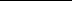 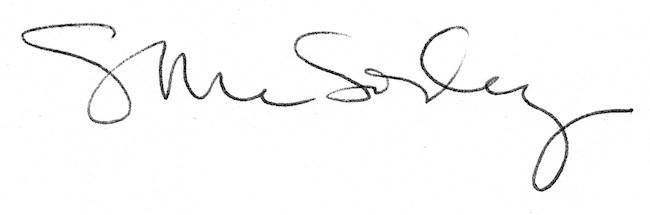 